Załącznik nr 4 do Regulaminu konkursu – Wzór karty oceny negocjacji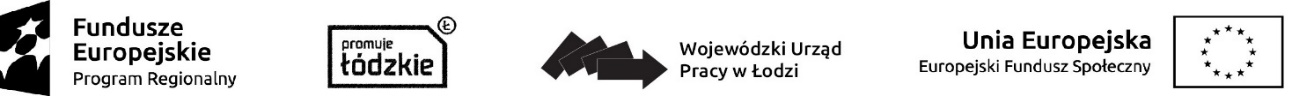 Karta Oceny NegocjacjiInstytucja przyjmująca wniosek:Nr konkursu:Nr wniosku:	Nazwa Wnioskodawcy: Tytuł projektu: Oceniający I: Oceniający IIKarta Oceny NegocjacjiInstytucja przyjmująca wniosek:Nr konkursu:Nr wniosku:	Nazwa Wnioskodawcy: Tytuł projektu: Oceniający I: Oceniający IIKarta Oceny NegocjacjiInstytucja przyjmująca wniosek:Nr konkursu:Nr wniosku:	Nazwa Wnioskodawcy: Tytuł projektu: Oceniający I: Oceniający IIKarta Oceny NegocjacjiInstytucja przyjmująca wniosek:Nr konkursu:Nr wniosku:	Nazwa Wnioskodawcy: Tytuł projektu: Oceniający I: Oceniający IIKarta Oceny NegocjacjiInstytucja przyjmująca wniosek:Nr konkursu:Nr wniosku:	Nazwa Wnioskodawcy: Tytuł projektu: Oceniający I: Oceniający IIKarta Oceny NegocjacjiInstytucja przyjmująca wniosek:Nr konkursu:Nr wniosku:	Nazwa Wnioskodawcy: Tytuł projektu: Oceniający I: Oceniający IIKarta Oceny NegocjacjiInstytucja przyjmująca wniosek:Nr konkursu:Nr wniosku:	Nazwa Wnioskodawcy: Tytuł projektu: Oceniający I: Oceniający IIKarta Oceny NegocjacjiInstytucja przyjmująca wniosek:Nr konkursu:Nr wniosku:	Nazwa Wnioskodawcy: Tytuł projektu: Oceniający I: Oceniający IICzęść ICzęść ICzęść ICzęść ICzęść ICzęść ICzęść ICzęść IWERYFIKACJA BUDŻETUWERYFIKACJA BUDŻETUWERYFIKACJA BUDŻETUWERYFIKACJA BUDŻETUWERYFIKACJA BUDŻETUZadanie nrPozycja w budżecie nrNazwa pozycjiWynik negocjacjiOstateczna wartość pozycji po negocjacjachZadanie nrPozycja w budżecie nrNazwa pozycjiwartość pozycjiProponowana przez KOP wartośćRóżnicaWynik negocjacjiOstateczna wartość pozycji po negocjacjachKwestionowane wydatkiKwestionowane wydatkiKwestionowane wydatkiKwestionowane wydatkiKwestionowane wydatkiKwestionowane wydatkiKwestionowane wydatkiKwestionowane wydatkiKwestionowane wydatkiKwestionowane wydatkiKwestionowane wydatkiKwestionowane wydatkiKwestionowane wydatkiKwestionowane wydatkiKwestionowane wydatkiKwestionowane wydatki0,00 zł0,00 zł0,00 zł0,00 zł0,00 zł0,00 zł0,00 zł0,00 zł0,00 zł0,00 zł0,00 zł0,00 złOstateczna kwota dofinansowania:złOstateczna wartość projektu:złkoszty bezpośrednie:zł - Cross-financingzł - środki trwałezł - koszty racjonalnych usprawnieńzłkoszty pośredniezłwkład własnyzł% kosztów pośrednich%Pierwotna wartość projektu zł zł zł zł zł złkoszty bezpośrednie zł zł zł zł zł złkoszty racjonalnych usprawnień zł zł zł zł zł złKwota cross-financingu zł zł zł zł zł złkwota środków trwałych zł zł zł zł zł zł% kosztów pośrednich % % % % % %% wkładu własnego % % % % % %Suma obniżeń kosztów bezpośrednich - zł  - zł Suma obniżeń cross-financingu - zł  - zł Suma obniżeń środków trwałych - zł  - zł Suma obniżeń kosztów racjonalnych usprawnień - zł  - zł WARUNKI DOTYCZĄCE ZAKRESU MERYTORYCZNEGO PROJEKTUWARUNKI DOTYCZĄCE ZAKRESU MERYTORYCZNEGO PROJEKTUWARUNKI DOTYCZĄCE ZAKRESU MERYTORYCZNEGO PROJEKTUWARUNKI DOTYCZĄCE ZAKRESU MERYTORYCZNEGO PROJEKTUWARUNKI DOTYCZĄCE ZAKRESU MERYTORYCZNEGO PROJEKTUWARUNKI DOTYCZĄCE ZAKRESU MERYTORYCZNEGO PROJEKTULp.Kryterium, którego dotyczy warunekWarunekWarunekWarunekWynik negocjacjiInne oczywiste omyłkiInne oczywiste omyłkiInne oczywiste omyłkiInne oczywiste omyłkiInne oczywiste omyłkiInne oczywiste omyłkiL.p.Punkt we wnioskuOPISOPISOPISCzy dokonano korekty?Część IIOGÓLNE KRYTERIUM PODSUMOWUJĄCEOGÓLNE KRYTERIUM PODSUMOWUJĄCEOGÓLNE KRYTERIUM PODSUMOWUJĄCEOGÓLNE KRYTERIUM PODSUMOWUJĄCEOGÓLNE KRYTERIUM PODSUMOWUJĄCEOGÓLNE KRYTERIUM PODSUMOWUJĄCEOGÓLNE KRYTERIUM PODSUMOWUJĄCE1.Negocjacje zakończyły się wynikiem pozytywnym. 
W przypadku wprowadzenia do wniosku wszystkich wymaganych zmian wskazanych przez oceniających lub przez przewodniczącego KOP w stanowisku negocjacyjnym lub akceptacji przez IOK stanowiska Wnioskodawcy. W przypadku wprowadzenia zmian innych niż wskazane przez oceniających lub przewodniczącego KOP kryterium uznaje się za niespełnione.Negocjacje zakończyły się wynikiem pozytywnym. 
W przypadku wprowadzenia do wniosku wszystkich wymaganych zmian wskazanych przez oceniających lub przez przewodniczącego KOP w stanowisku negocjacyjnym lub akceptacji przez IOK stanowiska Wnioskodawcy. W przypadku wprowadzenia zmian innych niż wskazane przez oceniających lub przewodniczącego KOP kryterium uznaje się za niespełnione.Negocjacje zakończyły się wynikiem pozytywnym. 
W przypadku wprowadzenia do wniosku wszystkich wymaganych zmian wskazanych przez oceniających lub przez przewodniczącego KOP w stanowisku negocjacyjnym lub akceptacji przez IOK stanowiska Wnioskodawcy. W przypadku wprowadzenia zmian innych niż wskazane przez oceniających lub przewodniczącego KOP kryterium uznaje się za niespełnione.Negocjacje zakończyły się wynikiem pozytywnym. 
W przypadku wprowadzenia do wniosku wszystkich wymaganych zmian wskazanych przez oceniających lub przez przewodniczącego KOP w stanowisku negocjacyjnym lub akceptacji przez IOK stanowiska Wnioskodawcy. W przypadku wprowadzenia zmian innych niż wskazane przez oceniających lub przewodniczącego KOP kryterium uznaje się za niespełnione.Negocjacje zakończyły się wynikiem pozytywnym. 
W przypadku wprowadzenia do wniosku wszystkich wymaganych zmian wskazanych przez oceniających lub przez przewodniczącego KOP w stanowisku negocjacyjnym lub akceptacji przez IOK stanowiska Wnioskodawcy. W przypadku wprowadzenia zmian innych niż wskazane przez oceniających lub przewodniczącego KOP kryterium uznaje się za niespełnione.Negocjacje zakończyły się wynikiem pozytywnym. 
W przypadku wprowadzenia do wniosku wszystkich wymaganych zmian wskazanych przez oceniających lub przez przewodniczącego KOP w stanowisku negocjacyjnym lub akceptacji przez IOK stanowiska Wnioskodawcy. W przypadku wprowadzenia zmian innych niż wskazane przez oceniających lub przewodniczącego KOP kryterium uznaje się za niespełnione.Negocjacje zakończyły się wynikiem pozytywnym. 
W przypadku wprowadzenia do wniosku wszystkich wymaganych zmian wskazanych przez oceniających lub przez przewodniczącego KOP w stanowisku negocjacyjnym lub akceptacji przez IOK stanowiska Wnioskodawcy. W przypadku wprowadzenia zmian innych niż wskazane przez oceniających lub przewodniczącego KOP kryterium uznaje się za niespełnione.1.UZASADNIENIE OCENY NIESPEŁNIENIA KRYTERIUM PODSUMOWUJĄCEGO (WYPEŁNIĆ W PRZYPADKU ZAZNACZENIA ODPOWIEDZI „NIE” POWYŻEJ)UZASADNIENIE OCENY NIESPEŁNIENIA KRYTERIUM PODSUMOWUJĄCEGO (WYPEŁNIĆ W PRZYPADKU ZAZNACZENIA ODPOWIEDZI „NIE” POWYŻEJ)UZASADNIENIE OCENY NIESPEŁNIENIA KRYTERIUM PODSUMOWUJĄCEGO (WYPEŁNIĆ W PRZYPADKU ZAZNACZENIA ODPOWIEDZI „NIE” POWYŻEJ)UZASADNIENIE OCENY NIESPEŁNIENIA KRYTERIUM PODSUMOWUJĄCEGO (WYPEŁNIĆ W PRZYPADKU ZAZNACZENIA ODPOWIEDZI „NIE” POWYŻEJ)UZASADNIENIE OCENY NIESPEŁNIENIA KRYTERIUM PODSUMOWUJĄCEGO (WYPEŁNIĆ W PRZYPADKU ZAZNACZENIA ODPOWIEDZI „NIE” POWYŻEJ)UZASADNIENIE OCENY NIESPEŁNIENIA KRYTERIUM PODSUMOWUJĄCEGO (WYPEŁNIĆ W PRZYPADKU ZAZNACZENIA ODPOWIEDZI „NIE” POWYŻEJ)UZASADNIENIE OCENY NIESPEŁNIENIA KRYTERIUM PODSUMOWUJĄCEGO (WYPEŁNIĆ W PRZYPADKU ZAZNACZENIA ODPOWIEDZI „NIE” POWYŻEJ)UZASADNIENIE OCENY NIESPEŁNIENIA KRYTERIUM PODSUMOWUJĄCEGO (WYPEŁNIĆ W PRZYPADKU ZAZNACZENIA ODPOWIEDZI „NIE” POWYŻEJ)Data:Oceniający IOceniający II